令和３年請願第９号関係資料小山三丁目第１地区におけるまちづくりの検討経緯等について小山三丁目第１地区では、平成24年5月に「小山三丁目第1地区市街地再開発準備組合」が設立され、今後のまちづくりについて検討がされてきた。(1)準備組合によるこれまでの検討経緯令和3年7月6日	　 準備組合の通常総会により都市計画の企画　 提案に関して議決令和3年7月9日～12日　 準備組合主催の近隣住民説明会を開催				　 計6回開催し、延べ145名が参加令和3年8月6日	　 品川区へ都市計画の企画提案書を提出(2)今後の予定令和3年度	都市計画原案の縦覧および説明会（都市計画法第16条）			都市計画案の縦覧および説明会（都市計画法第17条）			品川区都市計画審議会			東京都都市計画審議会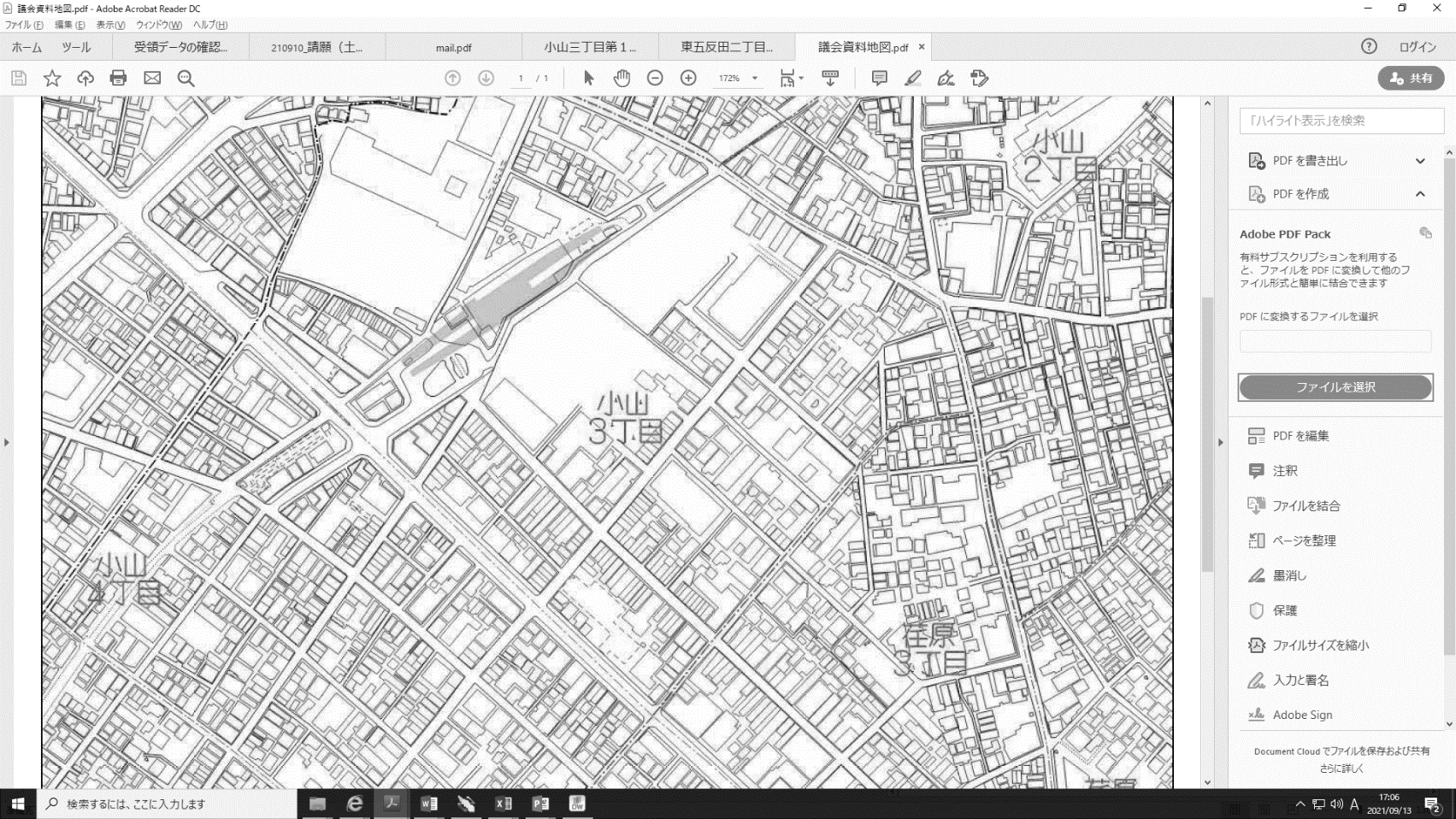 